Добрый день уважаемые родители и дети! Предлагаю вам выполнить интересные задания!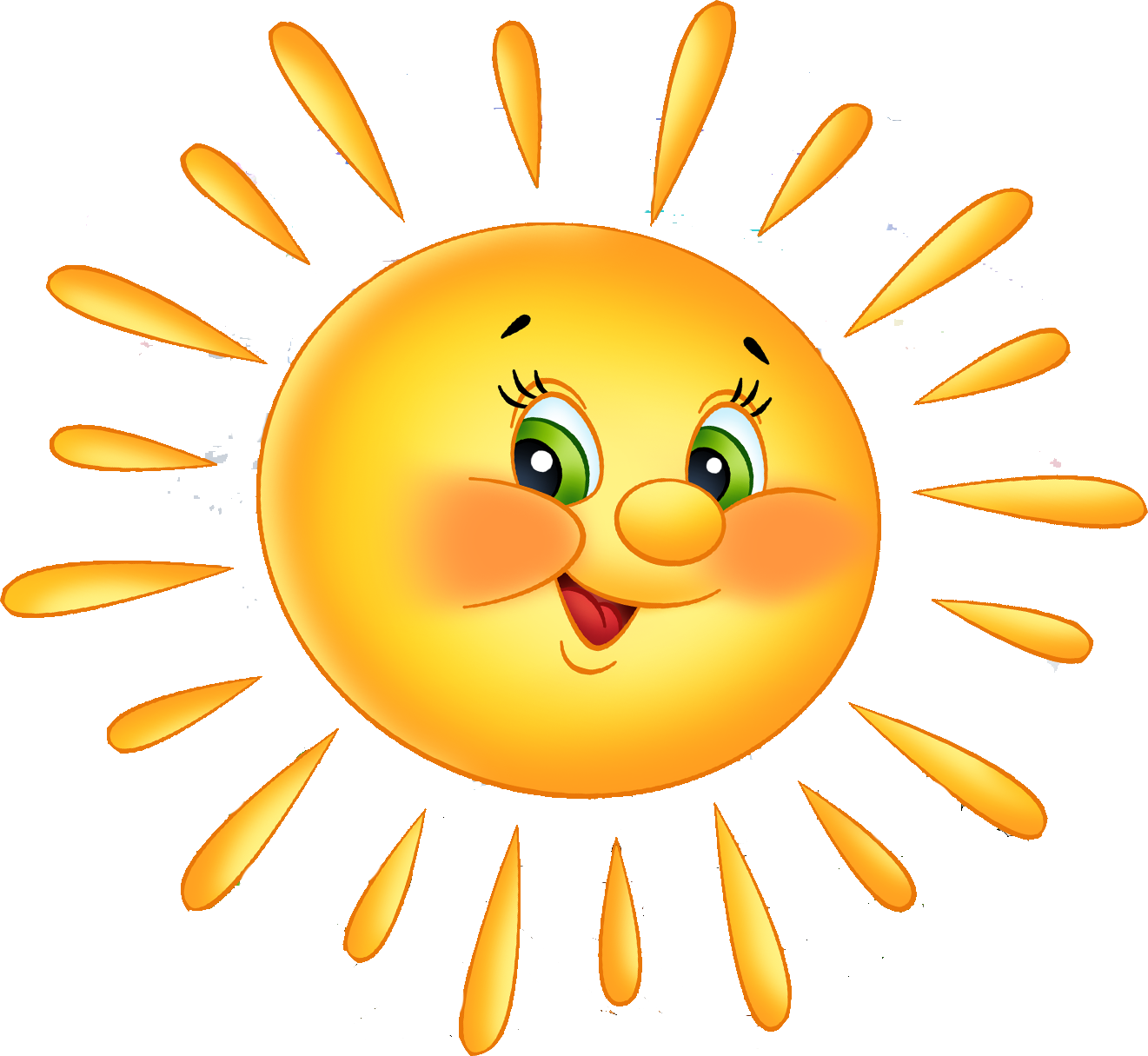 Цель: развивать логическое мышление, слуховое внимание, связную речь.  Расширять кругозор, общую осведомленность ребенка по теме «Профессии».Задание 1. Приветствие. Чтобы создать позитивный настрой на занятие и доброжелательную атмосферу, начните занятие с приветствия: родитель и ребенок приветствуют друг друга разными способами:  поклоном (как японцы),  жмут руку (как деловые партнеры), хлопают обеими ладонями по ладоням товарища (как спортсмены), соприкасаются двумя кулаками (как боксеры), прислоняются щекой к щеке (как дорогие люди).Задание 2.«Разминка для ума».  Задайте своему ребенку вопросы (по теме «Профессии»), задача ребенка: дать ответы на вопросы в быстром темпе. Задание помогает детям развивать мышление, расширять кругозор по теме. Итак, начинаем:кто продает товары в магазине? (продавец);кто перевозит пассажиров на автобусе? (водитель);кто проверяет билеты у пассажиров? (контролер);кто ухаживает за цветами в саду? (садовник);как называют человека, который сочиняет музыку? (композитор);как называют человека, который учит детей? (учитель);кто следит за чистотой и работает метлой? (дворник);кто лечит животных? (ветеринар);кто управляет самолётом? (лётчик);человек, который что-нибудь сторожит, охраняет? (сторож, охранник).Кто разносит газеты, письма? (почтальон);кто пишет красивые картины? (художник);кто воспитывает детей в детском саду? (воспитатель).Уточните у своего ребенка, какая профессия у его родителей, какую пользу она приносит окружающим?Задание 3. Предложите ребенку поиграть в  развивающую онлайн – игру «Профессии», которая способствует развитию логического мышления ребенка, ведь ему нужно будет хорошо подумать, что может потребоваться тому или иному специалисту в своей работе. Перейдите по ссылке:https://chudo-udo.info/ot-4-do-6-let/igry-na-logiku-i-myshlenie/5425-razvivayushchaya-igra-professii   Задание 4.   Игра «Кто, чем занимается?» Данная игра развивает быстроту реакции и расширяет словарь ребенка. Бросая мяч ребёнку, называйте профессию, а ребёнок, возвращая мяч, называет глагол, обозначающий, что делает человек названной профессии.учитель — учит               строитель — строит               повар — варит                 носильщик — носит                         рабочий — работает        художник — рисует               продавец — продаёт      охотник — охотится парикмахер — стрижёт    маляр — красит                     врач — лечит                  прачка – стирает  пианист – играет               пастух – пасёт                        фотограф — фотографирует    и т.д.Задание 5. Игра «Замри». Эта игра способствует устранению утомления, помогает переключиться ребенку на другой вид деятельности.                                                                                                                                              Под любимую музыку ребенок (один, с другими членами семьи) прыгает в такт музыке (ноги в стороны — вместе, сопровождая прыжки хлопками над головой и по бедрам). Внезапно музыка обрывается, ребенок застывает в позе, на которую пришлась остановка музыки.   Снова звучит музыка — ребенок продолжает выполнять движения.      Задание 6.«Незаконченное предложение». Предложите ребенку поиграть в игру, когда Вы проговариваете начало предложения, а ребенок его завершает. Это задание развивает воображение, мышление и речевые навыки ребенка.Если человек добрый, то он…
Если человек злой, то он…
Люди строят дома, чтобы…
Дети ходят в детский сад, чтобы…
Полицейский  остановил машину, чтобы…
Мальчик смеется, потому что…
Если помогать маме и папе, то…
В дом пришли гости, друзья, потому что…
Дети могут ссориться, потому что…
Если долго смотреть телевизор, то…